I’m so Sweet! Sunt atât de dragut (dulce)!Listen and read. Asculati si cititi! (ex1/pag8)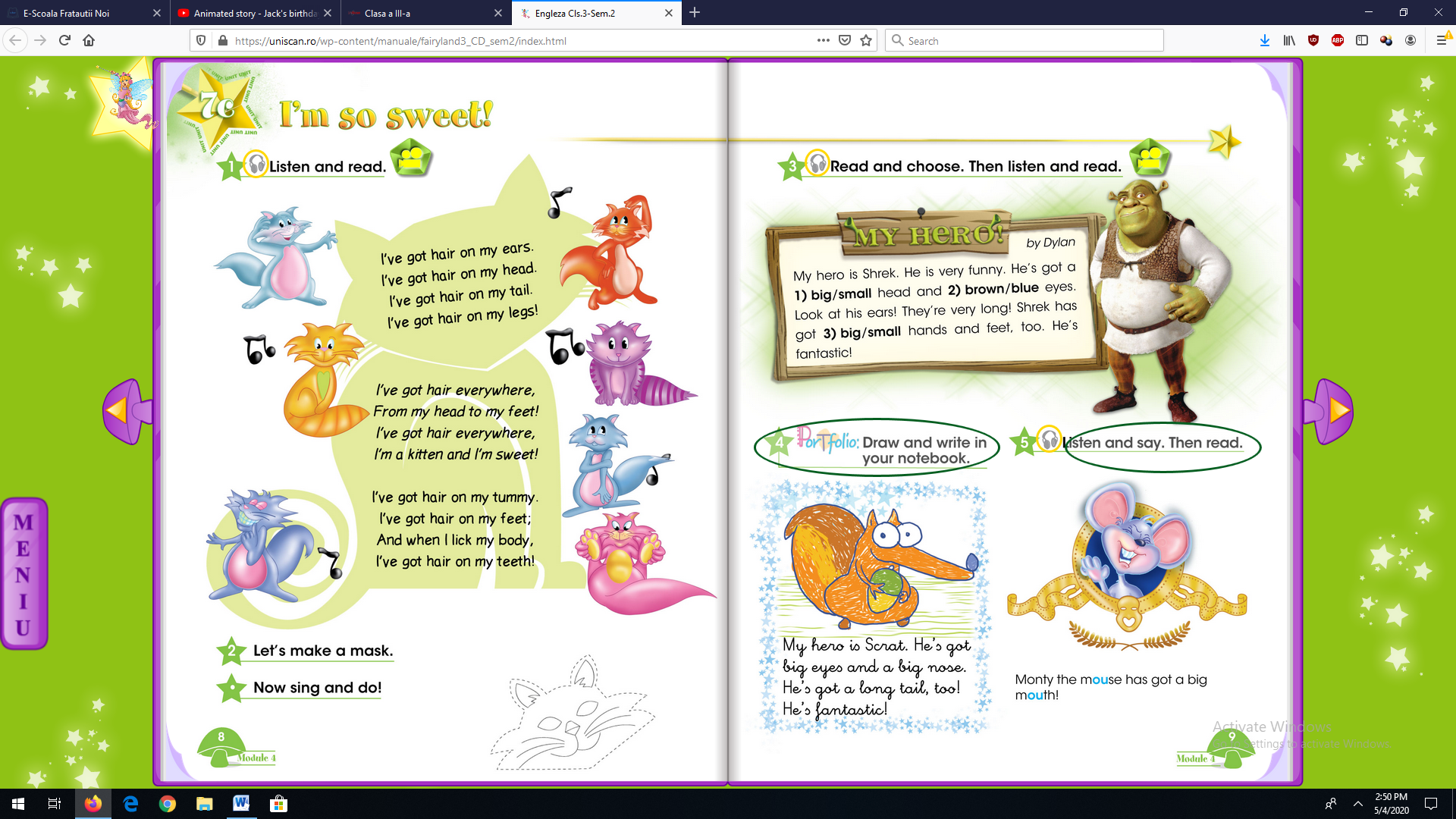 II. Read, and choose. Then listen. Write on your notebooks and translate into Rpmanian. Cititi si alegeti raspunsul potrivit. Apoi ascultati. Copiati pe caiet si traduceti in limba română. (ex 33 /pag.9)